Gevinstrealiseringsplan for Elektronisk medisineringsstøtte - Evondos – Grimstad kommune – enhet psykisk helse og rusSAMMENDRAGGevinstrealiseringsplanen beskriver «Evondos» medisindispenser som valgt teknologi innenfor elektronisk medisineringsstøtte i Grimstad kommune, enhet for psykisk helse og rus. Planen gjør rede for estimerte og planlagte gevinster, både kvalitative og kvantitative. Kartlagte gevinster er økt kvalitet i tjenesten, spart tid og unngåtte kostnader.Valgt teknologi Evondos medisindispenser Endringer Fra manuell til automatisert medisinutlevering. Gevinster Økt kvalitetTrygghet for brukere/pårørendeØkt selvstendighetØkt opplevd livskvalitetRiktig medisin til riktig tidSpart tidReduksjon i tid brukt på medisinutleveringUnngåtte kostnader:Besøk / medisineringsutleveringI oppstarten av implementering av medisindispenser vil kostnadene (investeringer) overstige kvantitative gevinster, men vil man allerede fra første dag utløse kvalitative gevinster i tjenesten. 1.0 Introduksjon Agder består av 25 kommuner med ca. 300.000 innbyggere. Kommunene satser på bruk av e-helse og velferdsteknologi for å kunne imøtekomme fremtidens utfordringer innen helse- og omsorgsfeltet. Kommunene har tidligere hatt en fragmentert tilnærming til området med deltakelse i ulike prosjekter innen ulike satsingsområder. Gjennom Regional koordineringsgruppe e-helse og velferdsteknologi Agder (RKG e-helse) har kommunene besluttet at man nå ønsker en mer helhetlig tilnærming til innføring og anvendelse av e-helse og velferdsteknologiske løsninger på tvers av kommunene i Agder. Grimstad kommune er med i prosjektet «innføring av velferdsteknologi Agder» sammen med de andre 24 kommunene i regionen. Prosjektets mål er at «…trygghets- og varslingsteknologi er integrert i helse- og omsorgstjenestene i alle 25 kommunene innen 2020 på en slik måte at det gir gevinster». Grimstad kommune har utarbeidet en handlingsplan for velferdsteknologi som er i tråd med kommunens strategi for utvikling og har mål om at velferdsteknologi skal være en integrert del av tjenestetilbudet i helse- og omsorgstjenestene innen 2020. Kommunen har innført en rekke velferdsteknologiske løsninger siden 2015, blant annet «nattilsyn med teknologistøtte», eLås, GPS og annen sensorbasert teknologi (dørsensorer og fotoceller). Forankring og budsjett	«Innføring av velferdsteknologi Agder» er forankret politisk og administrativt i Grimstad kommune. Satsingen på velferdsteknologi er beskrevet i «Handlingsplan for velferdsteknologi 2015-2018» (under revisjon) og kommunen har et etablert fagutvalg for velferdsteknologi og har i 2020 ansatt koordinator i 100% stilling for å videreføre satsingen. Investeringsbudsjettet for Grimstad kommune er på 500.000,- årlig for velferdsteknologi. 1.2 Disposisjon av planen [Denne gevinstrealiseringsplanen skal gjenspeile gevinstrealiseringsprosessens tre faser: – Fase 1 Gevinstkartlegging, kap. 2.0 – Fase 2 Gevinstplanlegging, kap. 3.0  - Fase 3 gevinstoppfølging, kap. 4.0] 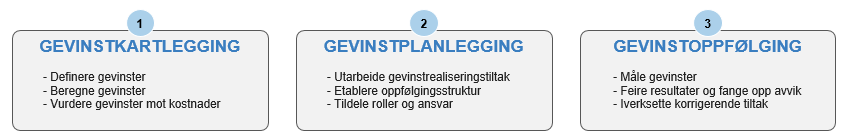 2.0 GevinstkartleggingKapitelet beskriver de gevinstene Grimstad kommune kan oppnå gjennom implementeringen av multidosedispenser fra Evondos. Kapittelet beskriver også hvordan tjenesten skal endres ved hjelp av teknologi og hvilke positive effekter dette vil skape for brukere, pårørende og ansatte. Det angis videre forutsetninger for at gevinstene blir realisert. 2.1 Identifiser brukere og definer gevinsterElektronisk medisindispensere benyttes som tiltak ved vedtak om helsetjenester i hjemmet der hvor tjenestemottaker har behov for hjelp til å huske å ta medisinene sine. Tjenesten programmerer når medisinene skal bli levert ut av dispenseren. Dispenseren fylles med multidoser hver 14 dag, dette utføres av tjenesten. I praksis kan et eksempel være at tjenesten er på oppdrag fra 1 til 4 ganger om dagen med medisin. Etter innføring av medisindispenser kan tjenesten redusere oppdrag til 1 oppdrag hver 14 dag for å etterfylle dispenseren. Når det er tidspunkt for medisin vil dispenseren gi lydsignal som indikerer at nå skal medisinen tas. Tjenestemottaker trykker OK på knappen og multidosepose leveres ut av maskinen. Blir det ikke trykket OK på maskinen vil det gå et varsel til tjenesten som videre tar kontakt med tjenestemottaker. EndringerFysiske besøk for medikamentlevering erstattes med en medisindispenser  GevinsterFormålet med å innføre medisindispenser er for å gi gevinster i form av økt kvalitet for tjenestemottaker og tjenesteyter, spart tid og unngåtte kostander. Rett medisin til rett tid Ved bruk at medisindispenser slipper tjenestemottaker å vente til tjenesten kommer for å gi medisin. Økt selvstendighet  Tjenestemottaker kan få en mestringsfølelse og selvstendighet på å mestre å håndtere egne medisiner selv uten at tjenesten må være til stede. Økt opplevd livskvalitet Tjenestemottaker kan disponere hverdagen selv uten å måtte forholde seg til tjenesteyter i forhold til tid og sted. Trygghet for brukere/pårørende Tjenestemottaker trenger ikke å forholde seg til mange forskjellige tjenesteytere hver dag. Spart tid og unngåtte kostnader Man sparer tiden man ville brukt på de fysiske besøkene. Denne gevinsten kan man bruke til å gi tjenester til flere tjenestemottakere uten å måtte ansette flere. Forutsetninger God kartlegging hos tjenestemottaker God opplæring og informasjon til ansatte og tjenestemottaker. Tid og ressurser i en 14 dagers testperiode til kompetanseheving, holdningsarbeid, og trygging i bruk av ny løsning. Definere klare prosedyrer og tiltak dersom teknologien av ulike årsak ikke fungerer. Definere roller og ansvar i tjenesteforløp. Gode prosedyrer for oppfølging av henvendelser/support Gevinster i startperioden Enheten har tildelt 4 dispenserer.  Bruker nr. 1:  Tjenesten har tidligere levert medisiner x 1 pr døgn. Tidsbruk:20 min pr dag, 140 min i uka/1 time + 20 minutter.  Bruker nr. 2: Tjenesten har tidligere levert medisiner x 2 pr døgn. Tidsbruk: 20 x2 pr dag, 280 min i uka/2 timer + 40 minutter i uka. Bruker nr. 3: Tjenesten har tidligere levert medisiner x 1 pr døgn. Tidsbruk:20 min pr dag, 140 min i uka/1 time + 20 minutter. Bruker nr. 4: Tjenesten har tidligere levert medisiner x 1 pr døgn. Tidsbruk:20 min pr dag, 140 min i uka/1 time + 20 minutter. Enheten vil i løpet av utgangen 2020 ha tildelt 10 tjenestemottakere medisindispensere. 2.2. Beregne gevinster[Dette underkapitlet baseres på Excel-mal «Gevinstoppfølging» som dere finner på ehelseagder.no: http://www.ehelseagder.no/wp-content/uploads/2018/10/Gevinstoppfolgingsverktoy-V1.0.xlsm og «Gevinstvurdering_mal» http://www.ehelseagder.no/wp-content/uploads/2018/03/20.03.18-Gevinstkartlegging-1.xlsx]. Kapitlet inneholder vurdering av gevinstene som [legg inn navnet på deres kommune] vil oppnå gjennom utrulling av (navn på teknologi) i 2018-2019, og detaljerer hvordan disse skal måles. Dere kan fylle ut for en lengre tidshorisont, men dette er ikke pålagt.2.3 Vurdere gevinster mot kostnaderGevinsterSpart tid I forhold til tiltaksplan i Gerica/fagsystemet, kan man hente ut hvor ofte og hvor lang tid man bruker på et fysisk medisinbesøk. Når man går over til elektronisk medisindispenser så vil man de første ukene følge tjenestemottaker tett, men når en ser at tjenestemottaker kan håndtere dette selv, reduserer man besøkene i tiltaksplanen. Da vil man enkelt kunne lese ut reduksjonen i antall besøk og tiden man har redusert pr. besøk. Tjenesten vil kartlegge/registrere en gang i måneden tidsberegning i tjenesteytingen til den enkelte bruker som har medisindispenser. En vil i tillegg legge inn tid som benyttes til kartleggingen. Kvalitet Tjenesten vil kartlegge brukertilfredshet hos tjenestemottaker i forhold til tjenesten og medisindispensoren med jevnlige mellomrom. Unngåtte kostnader Fra gevinstkartleggingen/redusert tidsbruk kartlegger en hvor mye mindre tid de ansatte bruker hos tjenestemottaker, når man regner ut denne tiden i lønnskostnader ender man opp med unngåtte kostnader. Gevinsten vil føre til unngåtte kostnader når en ikke har behov for innleie ved fravær og ved økning av vedtakstimer. Tjenesten vil kunne mestre å gi flere tjenester uten at man øker ressursene.  Ikke-vurderte gevinster Det er stor sannsynlighet for at det vil være flere kvalitative og tidsøkonomiske gevinster ved bruk av medisindispenser. Medisindispenseren har egenskaper som gjør at den kan benyttes som en dagsplan. Det vil si at den kan gi beskjeder og påminnelser til bruker. Tjenesten har oppgaver som går på å minne tjenestemottakere til å gå til lege, aktivitetssenter osv. Slike påminnelser kan dispenseren overta. Tjenesten kan også legge inn beskjeder i spesielle perioder for eksempel å huske å drikke nok vann i varme perioder. Gevinster at denne art vil kartlegges når tjenestene/verktøyet tas i bruk. KostnaderInvesteringer Løpende driftskostnader Medisindispenser har en kostnad på 2250 kr i måneden. I dette abonnementet ligger det 24/ 7 support. [Legg gjerne ved støtteberegningene (fra verktøyet som dere finner på ehelseagder.no) for gevinstvurderingen og estimater per bruker/brukergruppe.] 3.0 GevinstplanleggingKapitelet inneholder plan og tiltak for realisering av gevinstene fra bruk av Evondos i Grimstad kommune. Kapitelet beskriver de viktigste tiltakene for å realisere gevinster samt roller og ansvar i gevinstrealiseringsperioden.Kapitlet beskriver de viktigste tiltakene for å realisere gevinstene samt roller og ansvar for gevinstrealiseringsarbeidet.  3.1 Gevinstrealiseringstiltak3.2 OppfølgingsstrukturGrimstad kommune ved enhet psykisk helse og rus skal tildele medisindispenser til brukere som allerede har medikamentutdeling og til nye brukere der det vurderes som hensiktsmessig. Evondos som velferdsteknologisk tiltak beskrives i enhetens virksomhetsplan og rapporteres i tertialrapport og enhetens årsrapport. Når det gjelder oppfølging av kartlagte gevinster har gruppeansvarlige og avdelingsleder er viktig rolle. Gruppeansvarlige kartlegger hver måned tidsbruk på den enkelte bruker og registrerer dette i eget skjema sammen med øvrige brukere av denne tjenesten. Avdelingsleder arkiverer dokumentasjonen i Public 360. Det skal også tilstrebes å få dokumentert kvalitative gevinster som skal arkiveres.  Gruppeansvarlige har fått opplæring å ta i bruk tidsberegning i Gerica og rapporterer månedlig til avdelingsleder på: antall brukere, antall vedtak, tiltakstid, og vedtakstid i sin gruppe. Spart tid ved innføring av medisindispenser gir utslag i økt tjenestekapasitet. I takt med innføring av velferdsteknologi og medisindispenser med gevinster i form av unngåtte kostnader og spart tid forventes det at helse- og omsorgstjenestene kan ivareta flere brukere og levere økt tiltakstid uten å måtte oppbemanne tilsvarende. 4.0 Gevinstoppfølging Innføring av medisindispenser gir gevinster dersom man kan redusere besøkene. Det gir spart tid og tjenestemottakeren klarer seg og mestrer medikamenthåndtering på egenhånd.  det er nødvendig med god kartlegging når man tar i bruk medisindispenser spesielt der hvor tjenestemottaker tidligere er vant med at tjenesten fysisk har levert ut medisinene. [Forklar hvorvidt dere har oppnådd forventede gevinster, målinger som er utført, resultater, evt endringer som dere måtte utføre for å gevinster, samt avvik og korrigerende tiltak. Oppsummer realiserte gevinster knyttet til økt kvalitet, unngåtte kostnader og spart tid. Beskriv faktorer som har påvirket god eller manglende måloppnåelse.] 4.1 Måle gevinster [Oppdater tallene for de vurderte gevinstene og kostnadene på bakgrunn av dokumenterte fakta og tall i kommunen. Oppdatert gevinstvurdering skal inneholde faktiske realiserte gevinster, faktiske kostnader og endelige resultatindikatorer. Beskriv kort tallgrunnlaget for de faktiske målingene. Se verktøyet «Gevinstkartlegging» for mer veiledning, http://www.ehelseagder.no/wp-content/uploads/2018/03/20.03.18-Gevinstkartlegging-1.xlsx. Beskriv kort hvorvidt faktiske gevinster og kostnader sammenfaller med forventede gevinster og kostnader som planlagt i gevinstkartleggingen.  Forklar årsakene for eventuelle avvik.] Gevinster:Spart tid Økt personalressurser. Kan gi flere tjenestemottakere tjenester uten å måtte oppbemanne tilsvarende. Fire brukere som har fått dispensere har ført til reduksjon på nesten 12 timer i uka. Kvalitet Tjenestemottakerne opprettholder/får tilbake evne til å mestre eget liv. Rett medisin til rett tid. Tjeneste blir gitt av få personer. Kostnader:Investeringer Løpende driftskostnader Medisindispenser har en kostnad på 2250 kr i måneden. I dette abonnementet ligger det 24/ 7 support. 4.2 Målinger på resultatindikatorene [Legg inn målinger over tid for valgte resultatindikatorer. Se verktøyet «Gevinstoppfølging» (Excel verktøy) for grafer og fremstillinger. Som dere finner på ehelseagder.no: http://www.ehelseagder.no/wp-content/uploads/2018/06/Gevinstoppfølgingsverktøy-Juni-2018.xlsm.] 5.0 Veien videre Grimstad kommune følger foreliggende oppgavefordeling og vil fortsette med å dokumentere i gevinstkartleggingsverktøyet for å sikre gevinstoppfølging i drift. Grimstad kommunes plan er å innføre 10 dispensere innen utgang av 2020 i enhet psykisk helse og rus.  